PT5373 SyllabusFall 2021Reformed Theological Seminary, CharlottePersonal SanctificationMeeting InformationMeeting Time: Thursdays, 1:00 PM–2:00 PM (August 26 – December 2)Meeting Place: Contact Information Prof.: D. Blair Smith (office: lower level in E building) Office Phone: 704-366-5066 (x4223) Email: bsmith@rts.eduOffice Hours: Thursdays 2:00 PM–4:00 PM and by appointment Teacher Assistant: Matthew Kirk (matt4kirk@gmail.com)Course DescriptionThis course emphasizes methodology and responsibility for personal growth in Christ. This involves the study of Scripture for personal nurture and the exercise of certain disciplines necessary for spiritual growth.Course ObjectivesTo help the student understanding how God transforms us through sanctification. To grow in appreciation of our gracious Father renewing His people in the image of His Son through the power of the Holy Spirit. To grasp the importance of pursuing holiness for Christian discipleship and ministry. To gain resources for cultivating growth in the Christian life.Texts and Abbreviations (Required)TC:     Saint Augustine, The Confessions (Preferred translations are Chadwick, Boulding, or Sheed. I will be referring to Chadwick’s translation in class, which is found in the Oxford World Classics series.) We will read Books 1-10.RA:     Jason Byassee, Reading Augustine: A Guide to the Confessions (Cascade Companions; Eugene, OR: Cascade Books, 2006). We will read chapters 1-10.DG:     Sinclair B. Ferguson, Devoted to God: Blueprints for Sanctification (Edinburgh: The Banner of Truth Trust, 2016). YWL:   James K.A. Smith, You Are What You Love: The Spiritual Power of Habit (Grand Rapids, MI: Brazos Press, 2016). We will read chapters 1-4.CPS:	Class Packet on Sanctification (Available on Canvas) Thomas Chalmers, “The Expulsive Power of a New Affection” from https://www.monergism.com/thethreshold/sdg/Chalmers,%20Thomas%20-%20The%20Exlpulsive%20Power%20of%20a%20New%20Af.pdf (11 pgs.)J. Ligon Duncan, “The Ordinary Means of Growth” from http://www.ligonier.org/learn/articles/ordinary-means-growth/ (3 pgs.)John. M. Frame, “Law and Gospel” from http://frame-poythress.org/law-and- gospel/ (8 pgs.)Jonathan Grant, “The Hypersexual Self: Sex and Relationships as Happiness Technologies” and “Churches without Steeples: The Loss of Transcendence and the Atomistic Worldview” in Divine Sex: A Compelling Vision for Christian Relationships in a Hypersexualized Age (Grand Rapids, MI: BrazosPress, 2015), 96-130 (chapters 5-6).Tom Schwanda, “Growing in Christ: Glorifying and Enjoying God through Reformed Spiritual Disciplines” Reformation & Revival 10:1 (Winter 2001): 19-45.RequirementsAttendance and Participation (20%)Students are expected to attend each class and be ready to participate in class discussion. Please let me know if you have an unavoidable conflict that will require you to miss class. Reading (20%)Students are required to complete the reading for each week. When recording their memorization work during the final exam period, students will turn in a reading report stating the percentage of the assigned readings that they have read with reasonable care over the course of the semester.Memorization (10%)During the final exam period students will be required to write out either Psalm 1; Romans 6:1-14, 6:15-23, 12:1-8, or 12:9-21 from memory.  Spiritual Disciplines Reflection (25%)At the beginning of the semester students will choose one of the four “Public Spiritual Disciplines” and one of the four “Personal Spiritual Disciplines” highlighted in the assigned article by Tom Schwanda. Over the course of the semester students will give attention to these particular disciplines in their lives. At the end of the semester students will turn in a three to four page reflection paper (double-spaced, with one-and-a-half to two pages roughly covering each selected discipline). In your reflection, detail the manifestation this discipline took in your life, how you might have struggled with it, in what ways you found God’s grace channeled through it, how it might be sustained in your life going forward, and ways you can encourage this discipline in those you disciple. Paper on The Confessions (25%)Students will write a three to five page double-spaced essay interacting with Augustine’s classic autobiographical “prayer,” The Confessions. Options for interaction include:Imitating Augustine, you can write your own spiritual autobiography as a prayer to God. A topic of your choosing, such as temptation or friendship (or others approved by the professor), that emerges out of The Confessions and is connected to your sanctification. This is not a research paper and does not require footnoting, documentation, and bibliography.Extra Credit Option (10% possible)You can add 10% to your total grade by writing a 4-6 page review of one of the following books. Your review should summarize the major claims of the book, identify any areas of disagreement, suggest agreements or criticisms, and communicate relevance the book has for ministry. Michael Allen, Sanctification (New Studies in Dogmatics; Grand Rapids, MI: Zondervan, 2018). Sinclair B. Ferguson, The Whole Christ: Legalism, Antinomianism, & Gospel Assurance—Why the Marrow Controversy Still Matters (Wheaton, IL: Crossway, 2016).  Thomas Devonshire Hawkes, Pious Pastors: Calvin’s Theology of Sanctification and the Genevan Academy (Eugene, OR: Wipf & Stock, 2016). Richard F. Lovelace, Dynamics of Spiritual Life: An Evangelical Theology of Renewal (Downers Grove, IL: IVP Academic, 1979). John Owen, Communion with the Triune God __________. Overcoming Sin and TemptationJC Ryle, Holiness: Its Nature, Hindrances, Difficulties, and Roots Octavius Winslow, The Work of the Holy Spirit: An Experimental and Practical ViewSchedule, Reading Schedule, and AssignmentsClass 1 – Thursday, August 26Topic: Introduction: The Importance of HolinessDG: pp. ix-29 (Introduction & chapter 1)RA: pp. vii-6 (Preface & Introduction)*These should be read before the first day of class. Class 2 – Thursday, September 2Topic: The Context of our Sanctification DG: pp. 31-53 (chapter 2) TC: Book 1RA: pp. 7-12 (chapter 1)CPS: Tom Schwanda, “Growing in Christ: Glorifying and Enjoying God through Reformed Spiritual Disciplines” Reformation & Revival 10:1 (Winter 2001): 19-45.Class 3 – Thursday, September 9Topic: An Overview of SanctificationDG: pp. 55-70 (chapter 3)TC: Book 2RA: pp. 13-16 (chapter 2)Class 4 – Thursday, September 16Topic: Scripture and SanctificationDG: pp. 71-91 (chapter 4)TC: Book 3RA: pp. 17-20 (chapter 3) Class 5 – Thursday, September 23Topic: Prayer and SanctificationDG: pp. 93-109 (chapter 5)TC: Book 4RA: pp. 21-26 (chapter 4)Class 6 – Thursday, September 30Topic: Union with Christ & The Holy SpiritDG: pp. 111-138 (chapter 6)TC: Book 5RA: pp. 27-32 (chapter 5)Class 7 – Thursday, October 7Topic: Union with Christ & The Holy Spirit cont’dDG: pp. 139-160 (chapter 7)TC: Book 6RA: pp. 33-37 (chapter 6)Oct 14 – FALL BREAK – No ClassClass 8 – Thursday, October 21Topic: The Law & LoveDG: pp. 161-188 (chapter 8)TC: Book 7RA: pp. 38-46 (chapter 7)CPS: Thomas Chalmers, “The Expulsive Power of a New Affection” from https://www.monergism.com/thethreshold/sdg/Chalmers,%20Thomas%20-%20The%20Exlpulsive%20Power%20of%20a%20New%20Af.pdf (11 pgs.)    John. M. Frame, “Law and Gospel” from http://frame-poythress.org/law-and- gospel/ (8 pgs.)Class 9 – Thursday, October 28Topic: Orienting our DesiresYWL: pp. 1-25 (chapter 1)TC: Book 8RA: pp. 47-52 (chapter 8)Class 10 – Thursday, November 4Topic: Training our Desires YWL: pp. 27-81 (chapters 2-3)TC: Book 9RA: pp. 53-58 (chapter 9)*Assignment: Paper on The Confessions Class 11 – Thursday, November 11Topic: Ecclesial Sanctification: Being Conformed Together into the Image of Christ        Guest Lecturer: Dr. Matthew S. MillerYWL: pp. 83-110 (chapter 4)CPS: Jonathan Grant, “The Hypersexual Self: Sex and Relationships as Happiness Technologies” and “Churches without Steeples: The Loss of Transcendence and the Atomistic Worldview” in Divine Sex: A Compelling Vision for Christian Relationships in a Hypersexualized Age (Grand Rapids, MI: BrazosPress, 2015), 96-130 (chapters 5-6).Nov 18 – ETS Week – No ClassNov 25 – Thanksgiving – No ClassClass 12 – Thursday, December 2Topic: Ordinary Progress DG: pp. 189-235 (chapters 9-10)TC: pp. 187-229 (Book 10)RA: chapter 10CPS: J. Ligon Duncan, “The Ordinary Means of Growth” from http://www.ligonier.org/learn/articles/ordinary-means-growth/ (3 pgs.)*Assignment: Spiritual Disciplines Reflection & Extra CreditOn Laptops and Smartphones in ClassIt is my strong recommendation that you take notes by hand using the hardcopy outlines I will provide before class. If you have an equally strong inclination to use your laptop, I require you put your word processing program in “full screen” mode or use the “do not disturb” function so that other applications on your computer do not grab your attention (Facebook, Twitter, etc.). Please keep your smartphone in your pocket on vibrate. If you do not have a pocket, put it facedown on your desk. Only check them on breaks or if you are receiving repeated notifications indicating an emergency. RTS Charlotte’s Classroom Technology Usage PolicyRTS Charlotte recognizes how essential it is for students to have reliable, campus-wide access to the internet. For that reason, we have made Wi-Fi available for our student body, not only in the library and student lounges, but also in the classrooms. We know that students need to use the internet to download class materials, access files on the Cloud, and locate other important information.  However, we also recognize that internet access in the classroom provides opportunity for abuse and misuse. Some students have unfortunately used their internet access to engage in many activities that distract them from the classroom lectures (e.g., surfing the web, checking sports scores, playing games). Not only does such activity hamper a student’s own seminary education, but it distracts other students who can easily view the screens of nearby students. In addition, donors and classroom guests (who often sit in the back) can see this inappropriate internet usage, which reflects poorly on RTS. Classroom etiquette includes leaving cell phones turned off, refraining from surfing the Internet or playing computer games or other distracting activities. In addition, students must respect standards set by individual professors regarding the use of technology during their class. In order to address this issue, we must appeal to the integrity of the students as ones who are preparing for a lifetime of ministry to Christ and his church. We expect each student to take personal responsibility for proper classroom technology usage and to encourage others around them to do the same. All RTS-Charlotte students are accountable to the policies stated in the Student Handbook and Academic Catalog and are therefore expected to use technology in the classroom only for appropriate class-related activities.  Student conduct is under the supervision of the Dean of Students.  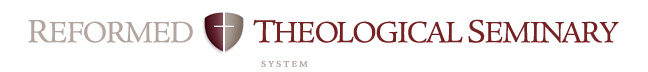 Course Objectives Related to MDiv Student Learning OutcomesWith Mini-JustificationCourse: 	PT5375Professor:	D. Blair SmithCampus:	Charlotte	Date:		Fall 2021MDiv Student Learning OutcomesMDiv Student Learning OutcomesRubricStrongModerateMinimalNoneMini-JustificationArticulation  (oral & written)Broadly understands and articulates knowledge, both oral and written, of essential biblical, theological, historical, and cultural/global information, including details, concepts, and frameworks. StrongEmphasis on reflecting on sanctification through writing assignmentsScriptureSignificant knowledge of the original meaning of Scripture.  Also, the concepts for and skill to research further into the original meaning of Scripture and to apply Scripture to a variety of modern circumstances. (Includes appropriate use of original languages and hermeneutics; and integrates theological, historical, and cultural/global perspectives.)ModerateThe professor will exegete relevant passages, and students are expected to understand the biblical underpinnings for the theology and practice of sanctification.  Reformed TheologySignificant knowledge of Reformed theology and practice, with emphasis on the Westminster Standards.  StrongStudents are expected to understand a reformed approach to sanctification within the framework of the Westminster Standards.SanctificationDemonstrates a love for the Triune God that aids the student’s sanctification.Strong This is the main goal of the course.WorldviewBurning desire to conform all of life to the Word of God. Includes ability to interact within a denominational context, within the broader worldwide church, and with significant public issues.ModerateGod’s Word is the foundation for knowing what it is that pleases the Lord and how we grow in union with Christ. Winsomely ReformedEmbraces a winsomely Reformed ethos. (Includes an appropriate ecumenical spirit with other Christians, especially Evangelicals; a concern to present the Gospel in a God-honoring manner to non-Christians; and a truth-in-love attitude in disagreements.)StrongThe professor will communicate alternative approaches to personal Sanctification with fairness. Pastoral MinistryAbility to minister the Word of God to hearts and lives of both churched and unchurched, to include preaching, teaching, leading in worship, leading and shepherding the local congregation, aiding in spiritual maturity, concern for non-Christians..ModerateThe role of personal sanctification in ministering to others will be emphasized. 